Supplementary AppendixAppendix S1: Details of measures *Gender and ethnicity were treated as binary variables in all analyses: gender (male, female), ethnicity (white British, non-white British).  † The factors in Italic were hypothesised to be associated with an increased risk of adverse mental health outcomes, apart from key-worker status where evidence exists that some key-worker roles are also associated with an increased risk of adverse COVID-19 outcomes. All other factors were hypothesised to be associated with an increased risk of contracting COVID-19 and/or poorer disease outcomes.‡Positive mood was measured using the positive items from SPANE: Scale of Positive and Negative Experience (α=0.94).Appendix S2 – PCA loadingsSupplementary Table : PCA Eigenvalues & ProportionsSupplementary Table: PCA Factor LoadingsLoadings with an absolute value >.4 are highlightedSupplementary Figure : PCA Scree Plot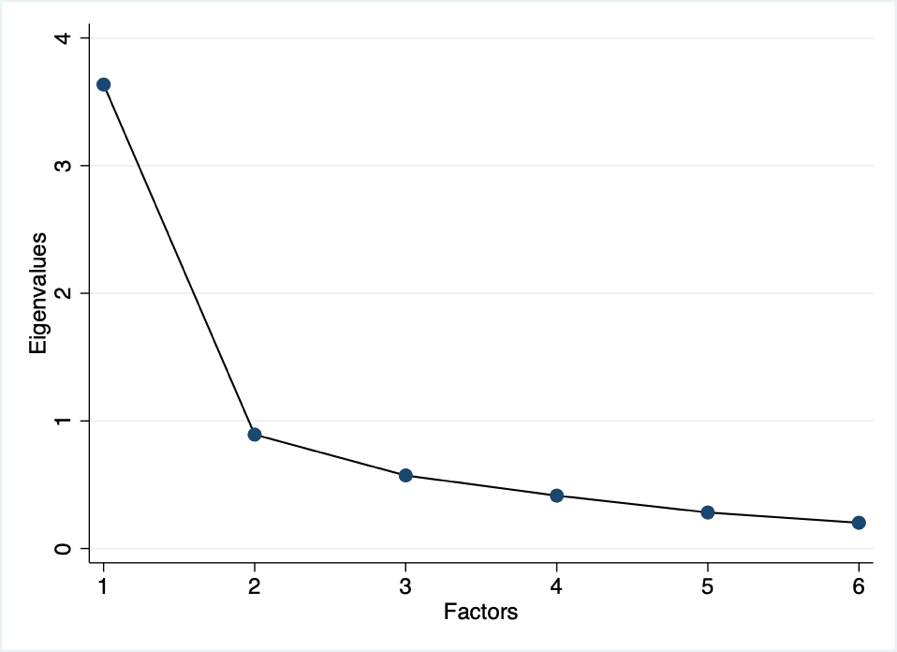 Appendix S3 – Individual Psychological Variable Regression ModelsWave 1 Scores Supplementary Table: Models predicting belief of having had COVID-19 when asked at wave 3 (Odds Ratios)Supplementary Table: Models predicting positive COVID-19 test result when asked at wave 3 (Odds Ratios)Supplementary Table: Models predicting number of COVID-19 symptoms when asked at wave 3 (standardised Betas)Supplementary Table: Models predicting COVID-19 symptom severity when asked at wave 3 (standardised Betas)Wave 2 Scores Supplementary Table: Models predicting belief of having had COVID-19 when asked at wave 3 (Odds Ratios)Supplementary Table: Models predicting positive COVID-19 test result when asked at wave 3 (Odds Ratios)Supplementary Table: Models predicting number of COVID-19 symptoms when asked at wave 3 (standardised Betas)Supplementary Table: Models predicting COVID-19 symptom severity when asked at wave 3 (standardised Betas)Aggregated Wave 1 and 2 scores Supplementary Table: Models predicting belief of having had COVID-19 when asked at wave 3 (Odds Ratios)¥Worry about COVID-19 is treated as a continuous variable in this model, rather than categorical (lower scores indicate less worry, scored 0-3)Supplementary Table: Models predicting positive COVID-19 test result when asked at wave 3 (Odds Ratios)¥Worry about COVID-19 is treated as a continuous variable in this model, rather than categorical (lower scores indicate less worry, scored 0-3)Supplementary Table: Models predicting number of COVID-19 symptoms when asked at wave 3 (standardised Betas)¥Worry about COVID-19 is treated as a continuous variable in this model, rather than categorical (lower scores indicate less worry, scored 0-3)Supplementary Table: Models predicting COVID-19 symptom severity when asked at wave 3 (standardised Betas)¥Worry about COVID-19 is treated as a continuous variable in this model, rather than categorical (lower scores indicate less worry, scored 0-3)Change from Wave 1 and 2 scores Supplementary Table: Models predicting belief of having had COVID-19 when asked at wave 3 (Odds Ratios)¥Worry about COVID-19 is treated as a continuous variable in this model, rather than categorical (lower scores indicate less worry, scored 0-3)Supplementary Table: Models predicting positive COVID-19 test result when asked at wave 3 (Odds Ratios)¥Worry about COVID-19 is treated as a continuous variable in this model, rather than categorical (lower scores indicate less worry, scored 0-3)Supplementary Table: Models predicting number of COVID-19 symptoms when asked at wave 3 (standardised Betas)¥Worry about COVID-19 is treated as a continuous variable in this model, rather than categorical (lower scores indicate less worry, scored 0-3)Supplementary Table: Models predicting COVID-19 symptom severity when asked at wave 3 (standardised Betas)¥Worry about COVID-19 is treated as a continuous variable in this model, rather than categorical (lower scores indicate less worry, scored 0-3)Supplementary Appendix S4 – Interaction analysesComposite Measures of Psychological Variables (from PCA analysis)Individual Psychological PredictorsWave 1 ScoresSupplementary Table: Models predicting belief of having had COVID-19 when asked at wave 3 (Odds Ratios)Supplementary Table: Models predicting having had a positive COVID-19 test when asked at wave 3 (Odds Ratios)Supplementary Table: Models predicting symptom severity when asked at wave 3 (standardised betas)Supplementary Table: Models predicting number of symptoms when asked at wave 3 (standardised betas)Wave 2 ScoresSupplementary Table: Models predicting belief of having had COVID-19 when asked at wave 3 (Odds Ratios)Supplementary Table: Models predicting having had a positive COVID-19 test when asked at wave 3 (Odds Ratios)Supplementary Table: Models predicting symptom severity when asked at wave 3 (standardised betas)Supplementary Table: Models predicting number of symptoms when asked at wave 3 (standardised betas)Aggregated Wave 1 and Wave 2 ScoresSupplementary Table: Models predicting belief of having had COVID-19 when asked at wave 3 (Odds Ratios)Worry about COVID-19 is treated as a continuous variable in this model, rather than categorical (lower scores indicate less worry, scored 0-3)Supplementary Table: Models predicting having had a positive COVID-19 test when asked at wave 3 (Odds Ratios)Worry about COVID-19 is treated as a continuous variable in this model, rather than categorical (lower scores indicate less worry, scored 0-3)Supplementary Table: Models predicting symptom severity when asked at wave 3 (standardised betas)Worry about COVID-19 is treated as a continuous variable in this model, rather than categorical (lower scores indicate less worry, scored 0-3)Supplementary Table: Models predicting number of symptoms when asked at wave 3 (standardised betas)Worry about COVID-19 is treated as a continuous variable in this model, rather than categorical (lower scores indicate less worry, scored 0-3)Change from Wave 1 to Wave 2 ScoresSupplementary Table: Models predicting belief of having had COVID-19 when asked at wave 3 (Odds Ratios)Worry about COVID-19 is treated as a continuous variable in this model, rather than categorical (lower scores indicate less worry, scored 0-3)Supplementary Table: Models predicting having had a positive COVID-19 test when asked at wave 3 (Odds Ratios)Worry about COVID-19 is treated as a continuous variable in this model, rather than categorical (lower scores indicate less worry, scored 0-3)Supplementary Table: Models predicting symptom severity when asked at wave 3 (standardised betas)Worry about COVID-19 is treated as a continuous variable in this model, rather than categorical (lower scores indicate less worry, scored 0-3)Supplementary Table: Models predicting number of symptoms when asked at wave 3 (standardised betas)Worry about COVID-19 is treated as a continuous variable in this model, rather than categorical (lower scores indicate less worry, scored 0-3)Question/scaleResponse(s)Demographic factorsGender*What was your gender at birth?MaleGender*What was your gender at birth?FemaleGender*What was your gender at birth?OtherGender*What was your gender at birth?Prefer not to sayAgeHow old are you?..Ethnicity*What is your ethnicityWhite – British, Irish, otherEthnicity*What is your ethnicityAsian/Asian British – Indian, Pakistani, Bangladeshi, otherEthnicity*What is your ethnicityBlack/Black British – Caribbean, African, otherEthnicity*What is your ethnicityChinese/Chinese BritishEthnicity*What is your ethnicityMixed race – White and Black/Black BritishEthnicity*What is your ethnicityMiddle Eastern/Middle Eastern British – Arab, Turkish, otherEthnicity*What is your ethnicityMixed race – otherEthnicity*What is your ethnicityOther ethnic groupEthnicity*What is your ethnicityPrefer not to sayKey-worker statusAre you currently fulfilling any of the government’s identified ‘key worker’ roles?Health, social care or relevant related support workerKey-worker statusAre you currently fulfilling any of the government’s identified ‘key worker’ roles?Teacher or childcare worker still travelling in to workKey-worker statusAre you currently fulfilling any of the government’s identified ‘key worker’ roles?Transport worker still travelling in to workKey-worker statusAre you currently fulfilling any of the government’s identified ‘key worker’ roles?Food chain worker (e.g. production, sale, delivery)Key-worker statusAre you currently fulfilling any of the government’s identified ‘key worker’ roles?Key public services worker (e.g. justice staff, religious staff, public service journalist or mortuary worker)Key-worker statusAre you currently fulfilling any of the government’s identified ‘key worker’ roles?Local or national government worker delivering essential public servicesKey-worker statusAre you currently fulfilling any of the government’s identified ‘key worker’ roles?Utility worker (e.g. energy, sewerage, postal service)Key-worker statusAre you currently fulfilling any of the government’s identified ‘key worker’ roles?Public safety or national security workerKey-worker statusAre you currently fulfilling any of the government’s identified ‘key worker’ roles?Worker involved in medicines or protective equipment production or distributionKey-worker statusAre you currently fulfilling any of the government’s identified ‘key worker’ roles?Other ‘key worker’ role not listedKey-worker statusAre you currently fulfilling any of the government’s identified ‘key worker’ roles?None of theseCOVID-19 risk statusWhich of these 3 COVID-19 risk groups do you think you are in?I am most at risk (e.g. suffering from advanced cancer, severe asthma/COPD, etc.)COVID-19 risk statusWhich of these 3 COVID-19 risk groups do you think you are in?I am at increased risk (e.g. being pregnant, aged over 70, etc.)I am in neither risk categoryPsychological factorsPerceived loneliness†On a scale of 1-10, how lonely have you felt over the past 2 weeks?1 (Not at all lonely) - 10 (Extremely lonely)Worry about contracting COVID-19Please read the following statements carefully and then select the one which best describe how you have felt over the past 2 weeks.I do not worry about getting COVID-19.Worry about contracting COVID-19Please read the following statements carefully and then select the one which best describe how you have felt over the past 2 weeks.I occasionally worry about getting COVID-19.Worry about contracting COVID-19Please read the following statements carefully and then select the one which best describe how you have felt over the past 2 weeks.I spend much of my time worrying about getting COVID-19.Worry about contracting COVID-19Please read the following statements carefully and then select the one which best describe how you have felt over the past 2 weeks.I spend most of my time worrying about getting COVID-19.COVID-19 outcomesCOVID-19 TestSince the beginning of the pandemic, have you had a COVID-19 test at any point? By this we mean the test for whether you have COVID-19 at the time, not an antibody test. YesNoTested positive for COVID-19(If answered yes to the COVID-19 test) Thinking about the test result(s), have you tested positive for COVID-19 at any point?YesNoCOVID-19 symptoms (If answered yes to the COVID-19 positive test) Thinking about your most recent positive test, did you have any of these COVID-19 related symptoms? (Please select all that apply)Persistent coughFatigueShortness of breathLoss of smellLoss of tasteSore throatTightness in chestDiarrhoeaLoss of appetiteFeeling confusedFeverNone of the aboveCOVID-19 symptom severity(If answered yes to COVID-19 positive test) Thinking about your most recent positive test, how severe were your symptoms ( on a scale of 1-10)?1 (I didn’t have any symptoms) – 10 (very severe)Belief of having COVID-19Regardless of your previous test(s), do you believe that you have had COVID-19 previously?YesNoBelief of COVID-19 symptoms (If answered yes to belief of having COVID-19) Thinking about your most recent positive test, did you have any of these COVID-19 related symptoms? (Please select all that apply)Persistent coughFatigueShortness of breathLoss of smellLoss of tasteSore throatTightness in chestDiarrhoeaLoss of appetiteFeeling confusedFeverNone of the aboveBelief of COVID-19 symptom severity(If answered yes to belief of having COVID-19) Thinking about your most recent positive test, how severe were your symptoms ( on a scale of 1-10)?1 (I didn’t have any symptoms) – 10 (very severe)Eigen ValueProportionCumulativeComponent 13.635780.6060	0.6060Component 2.8929770.1488	0.7548Component 3.5724570.09540.8502Component 4.4147210.06910.9193Component 5.2821840.0470	0.9664Component 62018830.03361.0000VariableFactor 1 (Distress)Factor 2 (Worry)Factor 3 (Loneliness)Factor 4Factor 5Factor 6Depression0.4587-0.1186-0.19240.4712-0.24550.6754Anxiety0.45360.0859-0.33670.45480.0746-0.6791Stress0.4490-0.1243-0.1952-0.42280.73100.1781Loneliness0.3667-0.28020.86570.13520.0662-0.1219Positive Mood-0.44500.07820.09100.60980.62830.1449Worry about COVID-190.22290.93730.2318-0.04860.02640.1228(1)(2)(3)(4)(5)(6)(7)Age (per decade)0.870**0.848**0.826***0.825***0.828***0.827***0.883*Female1.0191.0421.0781.0721.0761.0881.017BAME0.7710.7640.7540.7390.7560.7600.786Keyworker1.3121.337*1.375*1.368*1.367*1.369*1.299Risk GroupAt most increased risk0.4420.4870.5040.4940.5300.5020.477At increased risk0.8870.9080.9270.9290.9330.9140.907Depression1.292***1.360**Anxiety1.185**1.041Stress1.0320.955Positive Mood0.968*0.989Worry about COVID-19No worry1.565*1.618*Some of time1.3031.064Most of time1.7731.217Loneliness1.0350.979N1086108610861086108610861086pseudo R20.0360.0290.0240.0270.0290.0240.043(1)(2)(3)(4)(5)(6)(7)Age (per decade)0.8190.8280.8220.8100.8020.7900.771Female1.0641.0551.0601.0711.1011.1071.109BAME1.3371.3191.2711.2571.3711.4261.333Keyworker1.4531.4461.4631.4691.4471.4411.416Risk GroupAt most increased risk-------At increased risk0.6650.6590.6710.6730.6310.6770.651Depression1.0640.880Anxiety1.1281.076Stress1.0461.058Positive Mood0.9750.984Worry about COVID-19No worry1.3971.469Some of time1.6931.701Most of time4.634*4.911*Loneliness0.9420.885N477477477477477477477pseudo R20.0200.0220.0220.0210.0380.0220.049(1)(2)(3)(4)(5)(6)(7)Age (per decade)0.0420.0210.000-0.007-0.0390.0050.004Female0.122*0.136*0.141*0.143*0.132*0.141*0.105BAME-0.005-0.006-0.004-0.0060.0010.0020.015Keyworker0.0150.0240.0310.0280.0140.034-0.000Risk GroupAt most increased risk0.0030.0070.0030.0060.0060.003-0.003At increased risk0.165**0.167**0.179**0.182**0.174**0.176**0.151*Depression0.232***0.396***Anxiety0.115-0.127Stress0.062-0.061Positive Mood-0.0630.133Worry about COVID-19No worry-0.079-0.122Some of time0.022-0.005Most of time0.144*0.104Loneliness0.0790.047N266266266266266266266R20.1010.0630.0550.0550.0800.0570.142Adj. R20.0770.0380.0290.0290.0470.0320.094(1)(2)(3)(4)(5)(6)(7)Age (per decade)0.151*0.144*0.138*0.123*0.0900.141*0.118Female0.0040.0130.0150.0190.0110.0160.004BAME0.0100.0080.004-0.0030.0170.0180.013Keyworker0.1100.1150.125*0.1180.1090.129*0.114Risk GroupAt most increased risk0.139*0.142*0.132*0.138*0.147*0.135*0.135*At increased risk0.0480.0460.0580.0680.0600.0530.063Depression0.178**0.127Anxiety0.119-0.110Stress0.153*0.032Positive Mood-0.179**-0.064Worry about COVID-19No worry-0.017-0.029Some of time0.0370.019Most of time0.159*0.111Loneliness0.153*0.079N266266266266266266266R20.0800.0640.0730.0820.0770.0730.106Adj. R20.0550.0380.0480.0570.0440.0480.056(1)(2)(3)(4)(5)(6)(7)Age (per decade)0.867*0.844**0.840**0.825***0.818***0.835**0.870*Female0.9420.9810.9781.0211.0941.0031.001BAME0.7830.7540.7340.7390.7450.7180.762Keyworker1.2331.2351.2441.2501.2051.2711.180Risk GroupAt most increased risk0.7190.8340.7910.7681.0940.7750.903At increased risk0.9520.9980.9770.9771.0950.9661.016Depression1.361***1.355*Anxiety1.196*0.903Stress1.097***1.055Positive Mood0.948**0.986Worry about COVID-19No worry1.700**1.853**Some of time0.6540.497Most of time0.3640.199Loneliness1.089**1.005N878878878878878878878pseudo R20.0360.0250.0310.0290.0300.0250.058(1)(2)(3)(4)(5)(6)(7)Age (per decade)0.7820.8210.7990.7940.7950.8020.753Female1.1231.0471.0841.0951.1931.1241.188BAME1.2491.3291.2581.3501.2561.3251.318Keyworker1.1751.1681.1761.2361.1811.2011.310Risk GroupAt most increased risk-------At increased risk0.7670.7260.7390.6970.8750.7280.926Depression0.9560.519Anxiety1.2071.629Stress1.0390.945Positive Mood0.9260.856*Worry about COVID-19No worry1.3671.742Some of time--Most of time--Loneliness1.0660.984N370370370370345370345pseudo R20.0170.0220.0180.0340.0200.0200.075(1)(2)(3)(4)(5)(6)(7)Age (per decade)0.008-0.006-0.016-0.031-0.047-0.027-0.016Female0.151*0.152*0.155*0.154*0.139*0.152*0.130BAME0.0230.0080.0110.007-0.0050.0100.025Keyworker0.0440.0490.0540.0590.0740.0600.061Risk GroupAt most increased risk-0.0080.0030.0020.005-0.0070.005-0.022At increased risk0.218**0.226**0.230**0.241***0.223**0.236**0.204**Depression0.180*0.326**Anxiety0.097-0.118Stress0.0910.021Positive Mood-0.0400.118Worry about COVID-19No worry-0.140*-0.151*Some of time0.0510.043Most of time-0.028-0.061Loneliness0.034-0.028N204204204204204204204R20.1070.0850.0850.0790.1000.0780.143Adj. R20.0750.0530.0520.0460.0590.0450.079(1)(2)(3)(4)(5)(6)(7)Age (per decade)0.147*0.1370.1400.1130.0940.1350.141Female0.0010.0020.0100.012-0.0110.008-0.007BAME0.0180.0020.007-0.004-0.0080.0080.019Keyworker0.1290.1330.135*0.144*0.167*0.152*0.165*Risk GroupAt most increased risk0.149*0.159*0.153*0.155*0.152*0.155*0.133At increased risk0.0970.1030.0990.1230.1130.1010.087Depression0.198**0.224Anxiety0.128-0.148Stress0.193**0.095Positive Mood-0.146*0.072Worry about COVID-19No worry-0.134-0.133Some of time0.0820.076Most of time-0.112-0.139Loneliness0.161*0.104N204204204204204204204R20.1080.0860.1070.0920.1090.0950.158Adj. R20.0760.0530.0750.0600.0680.0630.096(1)(2)(3)(4)(5)(6)(7)Age (per decade)0.883*0.851**0.837**0.826***0.822***0.836**0.899Female0.9210.9720.9871.0031.0781.0120.949BAME0.7610.7410.6990.7060.7380.7080.733Keyworker1.2031.2281.2611.2561.2481.2661.194Risk GroupAt most increased risk0.7090.8410.8070.7731.0010.7760.787At increased risk0.9571.0000.9960.9961.0720.9751.016Depression1.430***1.577**Anxiety1.222**0.921Stress1.084**1.002Positive Mood0.947**0.979Worry about COVID-19¥0.657*0.540***Loneliness1.085*0.986N878878878878878878878pseudo R20.0380.0250.0260.0280.0250.0240.053(1)(2)(3)(4)(5)(6)(7)Age (per decade)0.7950.8310.8140.7950.7910.8030.744Female1.1011.0181.0461.0541.1141.1111.107BAME1.2631.2791.1641.1431.2581.2600.985Keyworker1.1691.1681.1841.2311.1701.1951.270Risk GroupAt most increased risk-------At increased risk0.7500.7310.7260.7010.7600.7430.766Depression1.0290.427*Anxiety1.2691.751Stress1.0870.971Positive Mood0.9190.850Worry about COVID-19¥0.9610.706Loneliness1.0570.987N370370370370370370370pseudo R20.0170.0240.0240.0340.0170.0190.060(1)(2)(3)(4)(5)(6)(7)Age (per decade)0.0240.013-0.017-0.029-0.062-0.017-0.013Female0.143*0.149*0.153*0.153*0.144*0.153*0.129BAME0.0060.0020.0030.002-0.0030.0090.013Keyworker0.0370.0470.0570.0580.0530.0630.029Risk GroupAt most increased risk-0.0070.0030.0010.004-0.0030.003-0.016At increased risk0.213**0.219**0.232**0.241***0.214**0.230**0.182*Depression0.221**0.360**Anxiety0.148*-0.106Stress0.082-0.022Positive Mood-0.0600.132Worry about COVID-19¥0.179*0.177*Loneliness0.0730.016N204204204204204204204R20.1220.0960.0830.0800.1070.0820.157Adj. R20.0900.0640.0510.0480.0750.0490.104(1)(2)(3)(4)(5)(6)(7)Age (per decade)0.151*0.149*0.1380.1150.0800.1350.116Female-0.006-0.0020.0050.006-0.0050.004-0.003BAME-0.000-0.005-0.010-0.016-0.0070.004-0.011Keyworker0.1260.1330.141*0.143*0.142*0.154*0.136Risk GroupAt most increased risk0.153*0.161*0.151*0.155*0.157*0.155*0.140*At increased risk0.0970.0990.1030.1250.1010.1010.089Depression0.194**0.164Anxiety0.151*-0.122Stress0.180*0.076Positive Mood-0.179**-0.044Worry about COVID-19¥0.1350.114Loneliness0.152*0.046N204204204204204204204R20.1060.0910.1020.1020.0880.0930.126Adj. R20.0740.0590.0700.0700.0560.0600.071(1)(2)(3)(4)(5)(6)(7)Age (per decade)0.813***0.814***0.815***0.815***0.810***0.814***0.810***Female1.0491.0481.0461.0631.0611.0401.060BAME0.7580.7570.8220.7780.7600.7630.840Keyworker1.2601.2541.2201.2451.2141.2551.168Risk GroupAt most increased risk0.8830.8850.8810.8850.9510.8930.962At increased risk1.0191.0221.0001.0051.0421.0171.012Depression1.0540.961Anxiety1.0440.956Stress1.080*1.088*Positive Mood0.9770.995Worry about COVID-19¥0.7850.755*Loneliness1.0451.029N878878878878878878878pseudo R20.0190.0190.0250.0200.0220.0200.030(1)(2)(3)(4)(5)(6)(7)Age (per decade)0.7900.7900.7950.7890.7620.7840.749Female1.0831.1071.0941.1301.2731.1291.453BAME1.1841.2451.0831.3781.6161.3481.957Keyworker1.1761.1721.1671.1751.0531.1741.068Risk GroupAt most increased risk-------At increased risk0.7930.7580.7800.7440.8250.7380.828Depression0.8440.764Anxiety0.9711.220Stress0.9280.893Positive Mood0.9780.936Worry about COVID-19¥0.438*0.379**Loneliness1.0471.079N370370370370370370370pseudo R20.0200.0170.0220.0180.0500.0180.073(1)(2)(3)(4)(5)(6)(7)Age (per decade)-0.034-0.033-0.033-0.035-0.039-0.035-0.033Female0.149*0.145*0.153*0.147*0.155*0.147*0.150*BAME0.0030.0000.0160.0040.0100.0040.021Keyworker0.0590.0640.0560.0590.0510.0610.053Risk GroupAt most increased risk0.0090.0120.0090.0090.0100.0080.019At increased risk0.241***0.242***0.238***0.240***0.243***0.241***0.240***Depression-0.0240.023Anxiety-0.083-0.108Stress0.0370.109Positive Mood0.0330.015Worry about COVID-19¥-0.055-0.045Loneliness-0.073-0.069N204204204204204204204R20.0770.0840.0780.0780.0800.0820.097Adj. R20.0450.0510.0450.0450.0470.0500.040(1)(2)(3)(4)(5)(6)(7)Age (per decade)0.1010.1010.1030.1000.1000.1010.105Female0.006-0.0010.005-0.0030.0010.0030.000BAME0.016-0.0000.016-0.0030.0020.0040.025Keyworker0.147*0.147*0.140*0.145*0.145*0.145*0.143*Risk GroupAt most increased risk0.161*0.166*0.168*0.167*0.166*0.165*0.171*At increased risk0.1180.1210.1170.1210.1210.1200.116Depression0.0700.119Anxiety-0.016-0.091Stress0.0710.093Positive Mood0.0360.114Worry about COVID-19¥-0.005-0.001Loneliness0.0450.048N204204204204204204204R20.0760.0710.0760.0720.0710.0730.093Adj. R20.0430.0380.0430.0390.0380.0400.036(1)(2)(3)(4)(5)(6)(7)Age (per decade)0.869**0.849**0.826***0.823***0.828***0.830***0.885*Female1.0201.0401.0771.0751.0821.0660.992BAME0.7700.7650.7540.7370.7640.7730.805Keyworker1.2521.4241.3881.8711.3551.701*3.800Risk GroupAt most increased risk0.4400.4880.5050.4880.5340.5080.478At increased risk0.8850.9110.9270.9280.9380.9190.925Depression1.282**1.293Depression*Keyworker1.0191.099Anxiety1.201*1.107Anxiety*Keyworker0.9710.874Stress1.0330.958Stress*Keyworker0.9990.997Positive Mood0.9751.004Positive Mood*Keyworker0.9840.964Worry about COVID-19No worry1.738*1.789*No worry*keyworker0.7770.800Some of time1.0380.853Some of time*keyworker1.5011.469Most of time1.5680.986Most of time*keyworker1.2461.333Loneliness1.0661.019Loneliness*Keyworker0.9420.921N1086108610861086108610861086Pseudo R20.0360.0290.0240.0270.0300.0250.046(1)(2)(3)(4)(5)(6)(7)Age (per decade)0.8080.8290.8240.8120.8020.7890.786Female1.0831.0531.0551.0680.9681.1121.039BAME1.3441.3191.2701.2591.4911.4131.504Keyworker0.9011.4891.5741.1231.7691.3560.0598Risk GroupAt most increased risk-------At increased risk0.6620.6600.6710.6700.5970.6760.625Depression0.9620.496Depression*Keyworker1.2112.305Anxiety1.1361.789Anxiety*Keyworker0.9870.516Stress1.0521.044Stress*Keyworker0.9891.025Positive Mood0.9680.923Positive Mood*Keyworker1.0141.138Worry about COVID-19No worry2.4383.558No worry*keyworker0.2700.177Some of time2.5442.113Some of time*keyworker0.5310.686Most of time9.550**11.92**Most of time*keyworker--Loneliness0.9310.873Loneliness*Keyworker1.0191.061N477477477477470477470Pseudo R20.0210.0220.0220.0210.0580.0220.081(1)(2)(3)(4)(5)(6)(7)Age (per decade)0.152*0.147*0.143*0.125*0.0890.142*0.121Female0.0040.0140.0160.0210.0110.0160.007BAME0.0100.0100.003-0.0020.0180.0180.010Keyworker0.1220.1980.260*-0.0130.1000.1410.029Risk GroupAt most increased risk0.139*0.147*0.139*0.142*0.146*0.136*0.141*At increased risk0.0480.0520.0620.0700.0580.0540.062Depression0.182*0.076Depression*Keyworker-0.0140.100Anxiety0.159-0.103Anxiety*Keyworker-0.1030.009Stress0.217**0.108Stress*Keyworker-0.163-0.175Positive Mood-0.212*-0.093Positive Mood*Keyworker0.1390.104Worry about COVID-19No worry-0.033-0.020No worry*keyworker0.0260.006Some of time0.0350.009Some of time*keyworker0.0040.013Most of time0.1670.113Most of time*keyworker-0.011-0.005Loneliness0.1610.054Loneliness*Keyworker-0.0160.048N266266266266266266266R20.0800.0650.0780.0830.0770.0730.110Adj. R20.0520.0360.0490.0550.0330.0440.030(1)(2)(3)(4)(5)(6)(7)Age (per decade)0.0400.0210.003-0.004-0.0380.0040.001Female0.121*0.136*0.142*0.146*0.133*0.141*0.113BAME-0.005-0.007-0.005-0.005-0.0010.0020.014Keyworker-0.0440.0140.094-0.1650.0480.027-0.735Risk GroupAt most increased risk0.0010.0070.0060.0110.0060.003-0.002At increased risk0.162**0.167**0.180**0.185**0.175**0.175**0.146*Depression0.212**0.404**Depression*Keyworker0.0680.028Anxiety0.110-0.195Anxiety*Keyworker0.0120.119Stress0.092-0.081Stress*Keyworker-0.0770.118Positive Mood-0.1120.019Positive Mood*Keyworker0.2050.535Worry about COVID-19No worry-0.020-0.072No worry*keyworker-0.096-0.077Some of time0.0470.037Some of time*keyworker-0.037--0.061Most of time0.0700.011Most of time*keyworker0.0940.130Loneliness0.0750.015Loneliness*Keyworker0.0080.054N266266266266266266266R20.1020.0630.0560.0580.0890.0570.160Adj. R20.0740.0340.0260.0280.0460.0280.084(1)(2)(3)(4)(5)(6)(7)Age (per decade)0.861*0.839**0.837**0.825***0.817***0.836**0.861*Female0.9470.9880.9821.0211.0971.0011.011BAME0.7870.7550.7410.7440.7660.7160.779Keyworker0.9180.9671.0281.6641.1531.3590.614Risk GroupAt most increased risk0.7380.8390.7930.7671.1880.7740.991At increased risk0.9520.9960.9790.9751.0950.9671.019Depression1.287*1.310Depression*Keyworker1.1401.079Anxiety1.1320.860Anxiety*Keyworker1.1361.112Stress1.082*1.039Stress*Keyworker1.0331.037Positive Mood0.953*0.977Positive Mood*Keyworker0.9861.013Worry about COVID-19No worry1.6361.766*No worry*keyworker1.0911.144Some of time0.6700.510Some of time*keyworker0.9660.927Most of time3.1363.336Most of time*keyworker--Loneliness1.099*1.037Loneliness*Keyworker0.9800.927N878878878878869878869Pseudo R20.0370.0260.0320.0290.0290.0260.060(1)(2)(3)(4)(5)(6)(7)Age (per decade)0.7950.8510.8170.8030.7900.8070.741Female1.1281.0241.0751.1381.1791.1271.239BAME1.2121.2961.1461.2401.2161.3431.232Keyworker1.8562.7063.4930.1670.9302.4551.306Risk GroupAt most increased risk-------At increased risk0.7460.7200.7120.6620.8990.7731.194Depression1.0740.303*Depression*Keyworker0.8032.430Anxiety1.4822.054Anxiety*Keyworker0.6630.670Stress1.1341.060Stress*Keyworker0.8310.843Positive Mood0.888*0.851Positive Mood*Keyworker1.1081.026Worry about COVID-19No worry0.8041.138No worry*keyworker2.3561.855Some of time--Some of time*keyworker--Most of time--Most of time*keyworker--Loneliness1.1761.086Loneliness*Keyworker0.8090.818N370370370370345370345Pseudo R20.0190.0290.0290.0410.0250.0290.097(1)(2)(3)(4)(5)(6)(7)Age (per decade)0.158*0.1440.142*0.1100.0980.1370.148Female0.0050.0030.0140.016-0.0090.0090.006BAME0.0150.0040.005-0.009-0.0060.0070.014Keyworker0.2860.2540.310*-0.1420.1560.209-0.342Risk GroupAt most increased risk0.148*0.163*0.166*0.163*0.153*0.158*0.149*At increased risk0.1010.1100.1080.1310.1250.1060.120Depression0.273**0.274Depression*Keyworker-0.193-0.081Anxiety0.193*-0.146Anxiety*Keyworker-0.159-0.073Stress0.273**0.154Stress*Keyworker-0.215-0.154Positive Mood-0.206*-0.043Positive Mood*Keyworker0.3000.619Worry about COVID-19No worry-0.128-0.145No worry*keyworker-0.003-0.024Some of time0.020-0.012Some of time*keyworker0.0890.146Most of time-0.1130.187*Most of time*keyworker--Loneliness0.200*0.004Loneliness*Keyworker-0.0800.229N204204204204204204204R20.1130.0910.1140.0970.1130.0970.191Adj. R20.0760.0540.0780.0600.0620.0600.098(1)(2)(3)(4)(5)(6)(7)Age (per decade)0.023-0.002-0.014-0.032-0.035-0.0230.008Female0.156*0.153*0.158*0.156*0.139*0.154*0.138*BAME0.0190.0100.0100.004-0.0020.0070.013Keyworker0.2400.1190.184-0.0810.1290.1980.150Risk GroupAt most increased risk-0.0090.0050.0110.008-0.0060.012-0.021At increased risk0.223**0.230**0.236**0.245***0.236**0.249***0.225**Depression0.274**0.157Depression*Keyworker-0.2410.388Anxiety0.135-0.071Anxiety*Keyworker-0.092-0.121Stress0.1500.065Stress*Keyworker-0.159-0.048Positive Mood-0.0690.206Positive Mood*Keyworker0.146-0.228Worry about COVID-19No worry-0.035-0.268No worry*keyworker-0.162-0.137Some of time-0.0220.125Some of time*keyworker0.100-0.114Most of time-0.035-0.063Most of time*keyworker-0-Loneliness0.130-0.053Loneliness*Keyworker-0.1930.77N204204204204204204204R20.1150.0870.0890.0800.1170.0880.176Adj. R20.0790.0500.0520.0420.0660.0510.081(1)(2)(3)(4)(5)(6)(7)Age (per decade)0.877*0.848**0.834**0.825***0.822***0.838**0.892Female0.9250.9760.9931.0021.0821.0030.940BAME0.7600.7400.7020.7110.7440.7110.744Keyworker0.8951.0781.0222.0300.7891.4691.148Risk GroupAt most increased risk0.7200.8430.8020.7671.0210.7770.817At increased risk0.9530.9950.9960.9921.0740.9801.032Depression1.360**1.413Depression*Keyworker1.1341.272Anxiety1.1890.952Anxiety*Keyworker1.0660.917Stress1.0680.991Stress*Keyworker1.0371.021Positive Mood0.955*0.984Positive Mood*Keyworker0.9760.979Worry about COVID-19¥0.582*0.481**Worry about COVID-19*Keyworker1.2791.214Loneliness1.106*1.043Loneliness*Keyworker0.9580.888N878878878878878878878Pseudo R20.0380.0260.0270.0280.0260.0240.056(1)(2)(3)(4)(5)(6)(7)Age (per decade)0.8020.8510.8310.8070.7910.8050.729Female1.1000.9941.0321.0821.1151.0991.151BAME1.2471.2641.1201.0751.2701.2971.116Keyworker1.5512.1062.9940.1350.9941.7170.001Risk GroupAt most increased risk-------At increased risk0.7450.7380.7170.6660.7610.7620.852Depression1.0950.123*Depression*Keyworker0.8845.966Anxiety1.4553.625*Anxiety*Keyworker0.7640.385Stress1.1611.012Stress*Keyworker0.8630.923Positive Mood0.876*0.741*Positive Mood*Keyworker1.1221.276Worry about COVID-19¥0.9160.419Worry about COVID-19*Keyworker1.0912.193Loneliness1.1071.035Loneliness*Keyworker0.9020.937N370370370370370370370Pseudo R20.0170.0270.0290.0410.0170.0200.091(1)(2)(3)(4)(5)(6)(7)Age (per decade)0.155*0.153*0.141*0.1150.0800.1360.117Female-0.005-0.0010.0090.012-0.0050.0040.007BAME-0.000-0.003-0.010-0.018-0.0070.004-0.019Keyworker0.1990.2100.365*-0.2050.1060.180-0.060Risk GroupAt most increased risk0.154*0.165*0.166*0.166*0.158*0.157*0.158*At increased risk0.1000.1040.1130.1330.1020.1040.095Depression0.220*0.164Depression*Keyworker-0.084-0.012Anxiety0.188-0.166Anxiety*Keyworker-0.0950.138Stress0.273**0.197Stress*Keyworker-0.265-0.359Positive Mood-0.249**-0.109Positive Mood*Keyworker0.3620.273Worry about COVID-19¥0.1240.099Worry about COVID-19*Keyworker0.0380.023Loneliness0.168-0.030Loneliness*Keyworker-0.0350.152N204204204204204204204R20.1060.0930.1120.1080.0890.0930.141Adj. R20.0700.0560.0760.0720.0510.0560.057(1)(2)(3)(4)(5)(6)(7)Age (per decade)0.0280.012-0.015-0.029-0.056-0.016-0.013Female0.145*0.148*0.155*0.157*0.143*0.151*0.143*BAME0.0060.0020.0030.001-0.0010.0110.001Keyworker0.1270.0240.182-0.213-0.3430.131-0.731Risk GroupAt most increased risk-0.0050.0020.0090.012-0.0010.006-0.014At increased risk0.216**0.218**0.238***0.248***0.224**0.237**0.190**Depression0.253**0.528**Depression*Keyworker-0.104-0.518Anxiety0.137-0.316Anxiety*Keyworker0.0280.431Stress0.134-0.003Stress*Keyworker-0.1480.067Positive Mood-0.1140.042Positive Mood*Keyworker0.2860.548Worry about COVID-19¥0.0560.125Worry about COVID-19*Keyworker0.4330.286Loneliness0.1130.000Loneliness*Keyworker-0.0900.027N204204204204204204204R20.1230.0970.0870.0840.1200.0840.182Adj. R20.0870.0590.0490.0470.0840.0460.103(1)(2)(3)(4)(5)(6)(7)Age (per decade)0.815***0.814***0.815***0.813***0.810***0.814***0.804***Female1.0481.0431.0451.0601.0551.0341.028BAME0.7700.7690.8230.7670.7670.7720.862Keyworker1.2971.3211.2211.2201.1771.2631.182Risk GroupAt most increased risk0.8960.8770.8830.8700.9460.8970.912At increased risk1.0321.0501.0001.0041.0421.0211.064Depression0.9750.901Depression*Keyworker1.1811.172Anxiety0.9320.816Anxiety*Keyworker1.2701.392Stress1.0781.098Stress*Keyworker1.0050.990Positive Mood0.9640.959Positive Mood*Keyworker1.0311.096Worry about COVID-19¥0.8500.823Worry about COVID-19*Keyworker0.8390.816Loneliness1.0291.007Loneliness*Keyworker1.0301.045N878878878878878878878Pseudo R20.0200.0210.0250.0200.0220.0200.037(1)(2)(3)(4)(5)(6)(7)Age (per decade)0.7860.7910.7910.7870.7570.7810.729Female1.1131.1411.1011.1341.1421.2271.364BAME1.1501.1921.0271.3621.7251.1861.816Keyworker1.0371.0211.0691.1520.7031.1330.563Risk GroupAt most increased risk-------At increased risk0.7650.7130.7560.7390.7940.7360.812Depression0.9920.833Depression*Keyworker0.7380.859Anxiety1.2731.345Anxiety*Keyworker0.6010.853Stress0.9860.922Stress*Keyworker0.9010.886Positive Mood0.9630.987Positive Mood*Keyworker1.0310.901Worry about COVID-19¥0.8760.786Worry about COVID-19*Keyworker0.2810.244Loneliness1.3021.304Loneliness*Keyworker0.7110.763N370370370370370370370Pseudo R20.0230.0240.0250.0180.0700.0350.116(1)(2)(3)(4)(5)(6)(7)Age (per decade)0.1030.1070.1030.1000.0990.1020.118Female0.006-0.0000.004-0.0030.0010.007-0.002BAME0.010-0.0030.016-0.0040.001-0.0020.016Keyworker0.1370.1270.140*0.144*0.1360.141*0.106Risk GroupAt most increased risk0.154*0.156*0.168*0.167*0.166*0.165*0.150*At increased risk0.1160.1200.1170.1210.1240.1200.111Depression0.1290.190Depression*Keyworker-0.086-0.094Anxiety0.0690.014Anxiety*Keyworker-0.130-0.149Stress0.0600.002Stress*Keyworker-0.016-0.112Positive Mood0.0300.168Positive Mood*Keyworker0.009-0.064Worry about COVID-19¥0.0310.046Worry about COVID-19*Keyworker-0.050-0.042Loneliness0.0950.083Loneliness*Keyworker-0.069-0.030N204204204204204204204R20.0790.0810.0760.0720.0720.0750.110Adj. R20.0420.0430.0380.0340.0340.0370.024(1)(2)(3)(4)(5)(6)(7)Age (per decade)-0.032-0.024-0.033-0.032-0.039-0.032-0.006Female0.149*0.146*0.154*0.147*0.155*0.158*0.157*BAME-0.006-0.0040.0150.0100.010-0.0120.015Keyworker0.0450.0360.0570.0650.0510.0520.039Risk GroupAt most increased risk-0.001-0.0030.0090.0110.0100.007-0.004At increased risk0.237***0.241***0.238***0.238***0.243***0.241***0.223**Depression0.0620.105Depression*Keyworker-0.124-0.095Anxiety0.0400.029Anxiety*Keyworker-0.188-0.198Stress0.0680.075Stress*Keyworker-0.0440.017Positive Mood0.0790.198Positive Mood*Keyworker-0.067-0.263Worry about COVID-19¥-0.053-0.041Worry about COVID-19*Keyworker-0.0020.029Loneliness0.0560.043Loneliness*Keyworker-0.177-0.159N204204204204204204204R20.0850.1030.0790.0800.0800.0960.142Adj. R20.0480.0660.0410.0430.0420.0590.058